UN  ÁRBOL  DIFERENTEAutores: Roc, Dani, Lídia, Janira, Juan LeivaHabía una vez un niño que se llamaba Raúl. Era muy atrevido, aventurero y le gustaba mucho ir a pasear. Un día fue a pasear por el bosque, allí se encontró un árbol que hablaba. Tenía una  boca tan grande como una cueva. El árbol le dijo si quería entrar en su boca. Raúl no se lo pensó dos veces y de un salto entró en la cueva. Era muy oscura. Raúl encontró una linterna y…En el momento de encenderla, se dio cuenta que la linterna no tenía pilas. Antes de que él pudiera hacer nada, la entrada de la cueva se cerró. Raúl, pensó que quizás no tendría que haber entrado, pero ese no era el momento de arrepentirse. Empezó a caminar con los brazos extendidos hacia delante para no chocarse con nada. A veces, mientras caminaba, dudaba de si tenía los ojos abiertos o cerrados. Después de andar y andar, escuchó un ruido, un ruido muy extraño, se paró para intentar escucharlo mejor. Eran unos pasos que se acercaban sin parar, se acercaron hasta que…Escuchó unos gritos de un niño. Entonces recordó que  le parecía  haber visto un cartel en el pueblo que decía: “se busca un niño desaparecido, tiene cinco años, es alto y con el cabello corto y castaño.”Siguió andando y encontró a un niño que se parecía al niño del cartel. Estaba sucio y examinó si estaba consciente. No sabía cuántos años tenía,  tampoco sabía como se llamaba, donde vivía, quien eran sus padres… Raúl empezó a hablar con el niño. Conversaron durante un largo rato y se explicaron su vida. De repente al árbol se le empezaron a caer las hojas y los niños aprovecharon la ocasión para salir de allí. 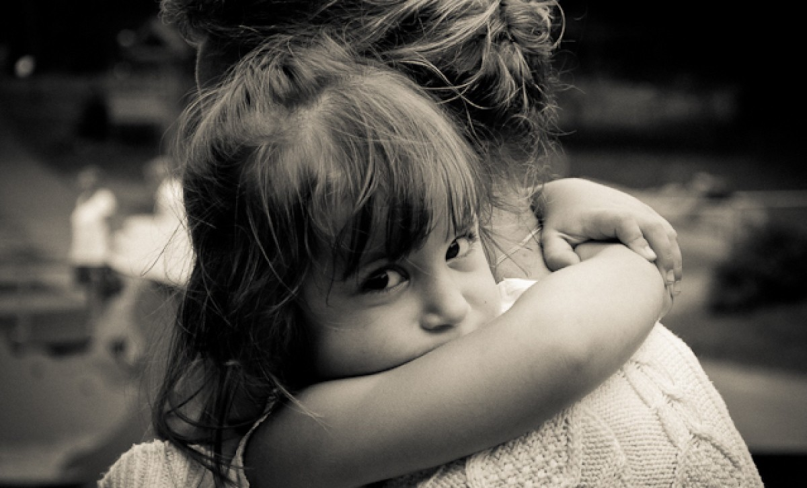 